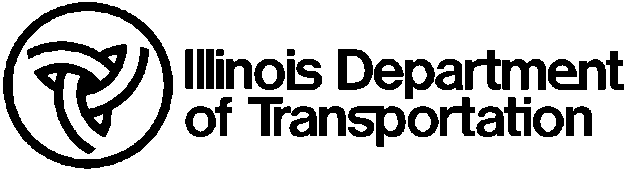 Witness Verification for Aggregate Gradation Technician CourseWitness Verification for Aggregate Gradation Technician CourseWitness Verification for Aggregate Gradation Technician CourseWitness Verification for Aggregate Gradation Technician CourseWitness Verification for Aggregate Gradation Technician CourseWitness Verification for Aggregate Gradation Technician CourseWitness Verification for Aggregate Gradation Technician CourseTo complete the qualifications as a Gradation Technician, satisfactory field performance shall be demonstrated underTo complete the qualifications as a Gradation Technician, satisfactory field performance shall be demonstrated underTo complete the qualifications as a Gradation Technician, satisfactory field performance shall be demonstrated underTo complete the qualifications as a Gradation Technician, satisfactory field performance shall be demonstrated underTo complete the qualifications as a Gradation Technician, satisfactory field performance shall be demonstrated underTo complete the qualifications as a Gradation Technician, satisfactory field performance shall be demonstrated underTo complete the qualifications as a Gradation Technician, satisfactory field performance shall be demonstrated underTo complete the qualifications as a Gradation Technician, satisfactory field performance shall be demonstrated underTo complete the qualifications as a Gradation Technician, satisfactory field performance shall be demonstrated underTo complete the qualifications as a Gradation Technician, satisfactory field performance shall be demonstrated underTo complete the qualifications as a Gradation Technician, satisfactory field performance shall be demonstrated underTo complete the qualifications as a Gradation Technician, satisfactory field performance shall be demonstrated underTo complete the qualifications as a Gradation Technician, satisfactory field performance shall be demonstrated underTo complete the qualifications as a Gradation Technician, satisfactory field performance shall be demonstrated underTo complete the qualifications as a Gradation Technician, satisfactory field performance shall be demonstrated underTo complete the qualifications as a Gradation Technician, satisfactory field performance shall be demonstrated underTo complete the qualifications as a Gradation Technician, satisfactory field performance shall be demonstrated underTo complete the qualifications as a Gradation Technician, satisfactory field performance shall be demonstrated underTo complete the qualifications as a Gradation Technician, satisfactory field performance shall be demonstrated underTo complete the qualifications as a Gradation Technician, satisfactory field performance shall be demonstrated underTo complete the qualifications as a Gradation Technician, satisfactory field performance shall be demonstrated underTo complete the qualifications as a Gradation Technician, satisfactory field performance shall be demonstrated underthe direct observation of an Illinois Department of Transportation (IDOT) representative who has successfully completedthe direct observation of an Illinois Department of Transportation (IDOT) representative who has successfully completedthe direct observation of an Illinois Department of Transportation (IDOT) representative who has successfully completedthe direct observation of an Illinois Department of Transportation (IDOT) representative who has successfully completedthe direct observation of an Illinois Department of Transportation (IDOT) representative who has successfully completedthe direct observation of an Illinois Department of Transportation (IDOT) representative who has successfully completedthe direct observation of an Illinois Department of Transportation (IDOT) representative who has successfully completedthe direct observation of an Illinois Department of Transportation (IDOT) representative who has successfully completedthe direct observation of an Illinois Department of Transportation (IDOT) representative who has successfully completedthe direct observation of an Illinois Department of Transportation (IDOT) representative who has successfully completedthe direct observation of an Illinois Department of Transportation (IDOT) representative who has successfully completedthe direct observation of an Illinois Department of Transportation (IDOT) representative who has successfully completedthe direct observation of an Illinois Department of Transportation (IDOT) representative who has successfully completedthe direct observation of an Illinois Department of Transportation (IDOT) representative who has successfully completedthe direct observation of an Illinois Department of Transportation (IDOT) representative who has successfully completedthe direct observation of an Illinois Department of Transportation (IDOT) representative who has successfully completedthe direct observation of an Illinois Department of Transportation (IDOT) representative who has successfully completedthe direct observation of an Illinois Department of Transportation (IDOT) representative who has successfully completedthe direct observation of an Illinois Department of Transportation (IDOT) representative who has successfully completedthe direct observation of an Illinois Department of Transportation (IDOT) representative who has successfully completedthe direct observation of an Illinois Department of Transportation (IDOT) representative who has successfully completedthe direct observation of an Illinois Department of Transportation (IDOT) representative who has successfully completedthe Aggregate Technician Course.the Aggregate Technician Course.the Aggregate Technician Course.the Aggregate Technician Course.the Aggregate Technician Course.the Aggregate Technician Course.the Aggregate Technician Course.the Aggregate Technician Course.the Aggregate Technician Course.the Aggregate Technician Course.the Aggregate Technician Course.the Aggregate Technician Course.the Aggregate Technician Course.the Aggregate Technician Course.the Aggregate Technician Course.the Aggregate Technician Course.the Aggregate Technician Course.the Aggregate Technician Course.the Aggregate Technician Course.the Aggregate Technician Course.the Aggregate Technician Course.the Aggregate Technician Course.TO THE TRAINEE:TO THE TRAINEE:TO THE TRAINEE:TO THE TRAINEE:TO THE TRAINEE: Complete the following information (please print). Complete the following information (please print). Complete the following information (please print). Complete the following information (please print). Complete the following information (please print). Complete the following information (please print). Complete the following information (please print). Complete the following information (please print). Complete the following information (please print). Complete the following information (please print). Complete the following information (please print). Complete the following information (please print). Complete the following information (please print). Complete the following information (please print). Complete the following information (please print). Complete the following information (please print). Complete the following information (please print). Give this form to the IDOT representative performing the field observation. Give this form to the IDOT representative performing the field observation. Give this form to the IDOT representative performing the field observation. Give this form to the IDOT representative performing the field observation. Give this form to the IDOT representative performing the field observation. Give this form to the IDOT representative performing the field observation. Give this form to the IDOT representative performing the field observation. Give this form to the IDOT representative performing the field observation. Give this form to the IDOT representative performing the field observation. Give this form to the IDOT representative performing the field observation. Give this form to the IDOT representative performing the field observation. Give this form to the IDOT representative performing the field observation. Give this form to the IDOT representative performing the field observation. Give this form to the IDOT representative performing the field observation. Give this form to the IDOT representative performing the field observation. Give this form to the IDOT representative performing the field observation. Give this form to the IDOT representative performing the field observation.Your Name:Your Name:FirstFirstFirstFirstFirstFirstFirst    Middle Initial    Middle Initial    Middle Initial    Middle Initial    Middle Initial    Middle Initial    Middle Initial      Last      Last      Last      Last   EID #   EID #Verification Location:Verification Location:FacilityFacilityFacilityFacilityFacilityFacilityFacilityFacilityFacilityFacilityFacilityFacilityFacilityFacilityFacilityFacilityFacilityFacilityFacilityFacilityCity/StateCity/StateCity/StateCity/StateCity/StateCity/StateCity/StateCity/StateCity/StateCity/StateCity/StateCity/StateCity/StateCity/StateCity/StateCity/StateCity/StateCity/StateCity/StateCity/StateTO THE IDOT FIELD OBSERVER:TO THE IDOT FIELD OBSERVER:TO THE IDOT FIELD OBSERVER:TO THE IDOT FIELD OBSERVER:TO THE IDOT FIELD OBSERVER:TO THE IDOT FIELD OBSERVER:Complete this witness statement and e-mail toComplete this witness statement and e-mail toComplete this witness statement and e-mail toComplete this witness statement and e-mail toComplete this witness statement and e-mail toComplete this witness statement and e-mail toComplete this witness statement and e-mail toComplete this witness statement and e-mail toComplete this witness statement and e-mail toComplete this witness statement and e-mail toComplete this witness statement and e-mail toComplete this witness statement and e-mail toComplete this witness statement and e-mail toComplete this witness statement and e-mail toComplete this witness statement and e-mail toComplete this witness statement and e-mail todot.bmpr.gradtrain@illinois.govdot.bmpr.gradtrain@illinois.govdot.bmpr.gradtrain@illinois.govdot.bmpr.gradtrain@illinois.govdot.bmpr.gradtrain@illinois.govdot.bmpr.gradtrain@illinois.govdot.bmpr.gradtrain@illinois.govdot.bmpr.gradtrain@illinois.govdot.bmpr.gradtrain@illinois.govdot.bmpr.gradtrain@illinois.govdot.bmpr.gradtrain@illinois.govdot.bmpr.gradtrain@illinois.govdot.bmpr.gradtrain@illinois.govdot.bmpr.gradtrain@illinois.govdot.bmpr.gradtrain@illinois.govdot.bmpr.gradtrain@illinois.govor Fax to (217) 782-2572 ATTN:  Scott Hughes.or Fax to (217) 782-2572 ATTN:  Scott Hughes.or Fax to (217) 782-2572 ATTN:  Scott Hughes.or Fax to (217) 782-2572 ATTN:  Scott Hughes.or Fax to (217) 782-2572 ATTN:  Scott Hughes.or Fax to (217) 782-2572 ATTN:  Scott Hughes.or Fax to (217) 782-2572 ATTN:  Scott Hughes.or Fax to (217) 782-2572 ATTN:  Scott Hughes.or Fax to (217) 782-2572 ATTN:  Scott Hughes.or Fax to (217) 782-2572 ATTN:  Scott Hughes.or Fax to (217) 782-2572 ATTN:  Scott Hughes.or Fax to (217) 782-2572 ATTN:  Scott Hughes.or Fax to (217) 782-2572 ATTN:  Scott Hughes.or Fax to (217) 782-2572 ATTN:  Scott Hughes.or Fax to (217) 782-2572 ATTN:  Scott Hughes.or Fax to (217) 782-2572 ATTN:  Scott Hughes.On {date}, the Trainee named above demonstrated satisfactory field performance under my direct, the Trainee named above demonstrated satisfactory field performance under my direct, the Trainee named above demonstrated satisfactory field performance under my direct, the Trainee named above demonstrated satisfactory field performance under my direct, the Trainee named above demonstrated satisfactory field performance under my direct, the Trainee named above demonstrated satisfactory field performance under my direct, the Trainee named above demonstrated satisfactory field performance under my direct, the Trainee named above demonstrated satisfactory field performance under my direct, the Trainee named above demonstrated satisfactory field performance under my direct, the Trainee named above demonstrated satisfactory field performance under my direct, the Trainee named above demonstrated satisfactory field performance under my direct, the Trainee named above demonstrated satisfactory field performance under my direct, the Trainee named above demonstrated satisfactory field performance under my direct, the Trainee named above demonstrated satisfactory field performance under my direct, the Trainee named above demonstrated satisfactory field performance under my direct, the Trainee named above demonstrated satisfactory field performance under my direct, the Trainee named above demonstrated satisfactory field performance under my direct, the Trainee named above demonstrated satisfactory field performance under my directobservation and may be listed as a Gradation Technician.observation and may be listed as a Gradation Technician.observation and may be listed as a Gradation Technician.observation and may be listed as a Gradation Technician.observation and may be listed as a Gradation Technician.observation and may be listed as a Gradation Technician.observation and may be listed as a Gradation Technician.observation and may be listed as a Gradation Technician.observation and may be listed as a Gradation Technician.observation and may be listed as a Gradation Technician.observation and may be listed as a Gradation Technician.observation and may be listed as a Gradation Technician.observation and may be listed as a Gradation Technician.observation and may be listed as a Gradation Technician.observation and may be listed as a Gradation Technician.observation and may be listed as a Gradation Technician.observation and may be listed as a Gradation Technician.observation and may be listed as a Gradation Technician.observation and may be listed as a Gradation Technician.observation and may be listed as a Gradation Technician.observation and may be listed as a Gradation Technician.observation and may be listed as a Gradation Technician.Witness Name (please print)Witness Name (please print)Witness Name (please print)Witness Name (please print)Witness Name (please print)Witness Name (please print)Witness Name (please print)Witness Name (please print)Witness Name (please print)Witness Name (please print)Witness Name (please print)Witness Name (please print)Witness Name (please print)Witness Name (please print)Witness Name (please print)Witness Name (please print)Witness Name (please print)Witness Name (please print)Witness Name (please print)Witness Name (please print)Witness Name (please print)Witness Name (please print)FirstFirstFirstFirstFirstFirstFirst    Middle    Middle    Middle    Middle    Middle    Middle    Middle    Middle    Middle    Middle    Middle    Last    Last    Last    LastWitness SignatureWitness SignatureWitness SignatureWitness SignatureWitness SignatureWitness SignatureWitness SignatureWitness SignatureWitness SignatureWitness SignatureWitness SignatureWitness SignatureWitness SignatureDateDateDateDateDateDateDateDateDate